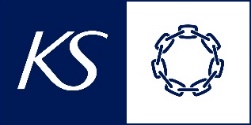 SkoleSec: RisikosafariTips:Informasjonssikkerhet kan deles opp i tre deler:At opplysningene KUN er tilgjengelige for dem som har et tjenstlig behov for opplysningene (konfidensialitet)At opplysningene er riktige og kan stoles på (integritet)At opplysningene er tilgjengelige når man har behov (tilgjengelighet)Mer spennende innhold og ressurser om personvern og informasjonssikkerhet finner du på www.skolesec.no!Risiko og fareelementHvorfor er dette en risiko?Kan personvernet bli truet? Kryss av hvis ja.Kan informasjons-sikkerheten bli truet? Kryss av hvis ja.1.2.3.4. 5.Flere? 